Date : …….. /…… /……							………..…………………………..Des mots pour décrire : les adjectifs.Prends le temps de lire le tableau. Fais-toi expliquer les mots que tu ne connais pas.Observe ensuite les objets proposés.Ecris dans chaque nuage un mot du tableau qui permet de décrire l’objet.Tu n’as pas le droit de réutiliser un mot.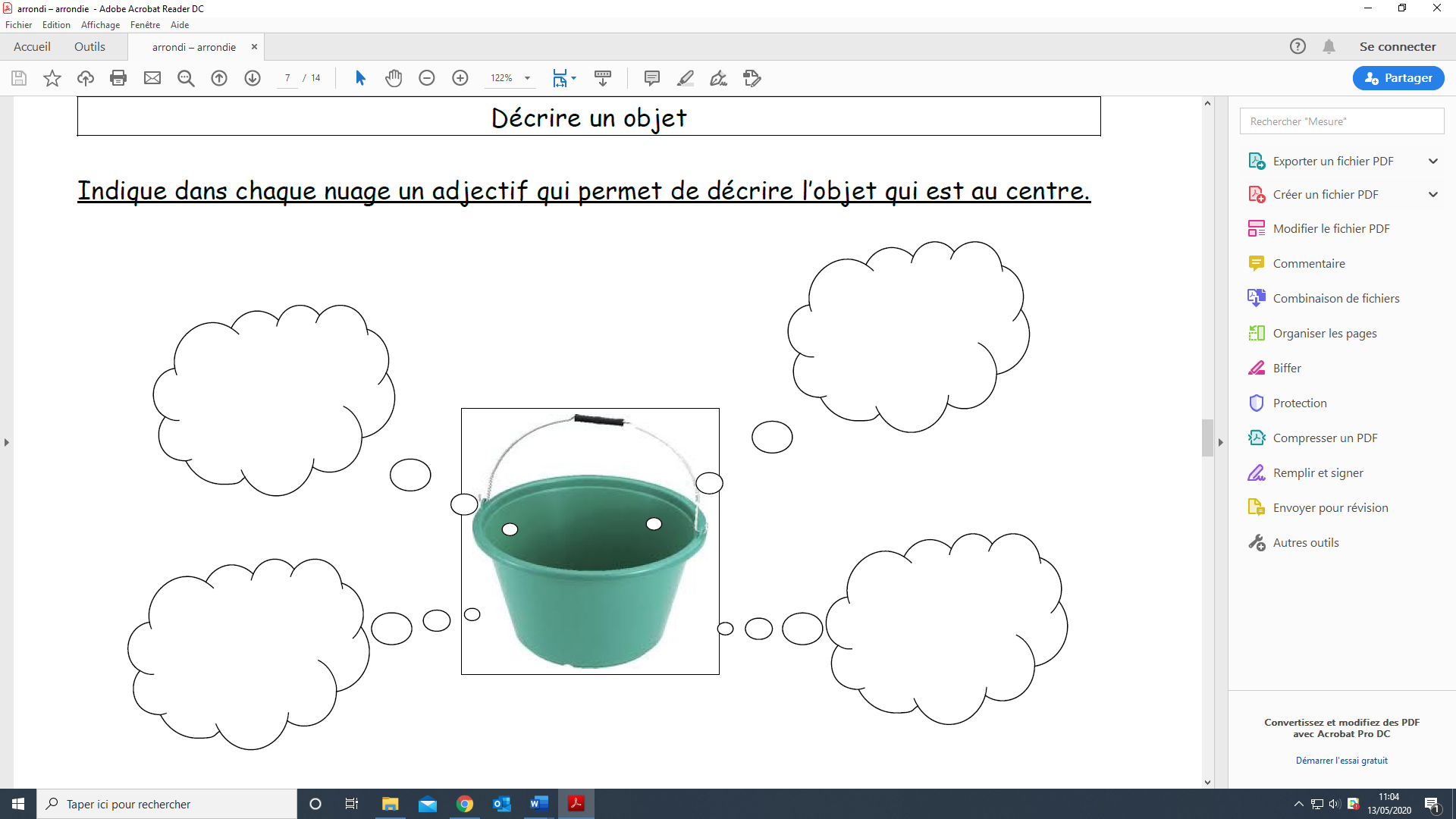 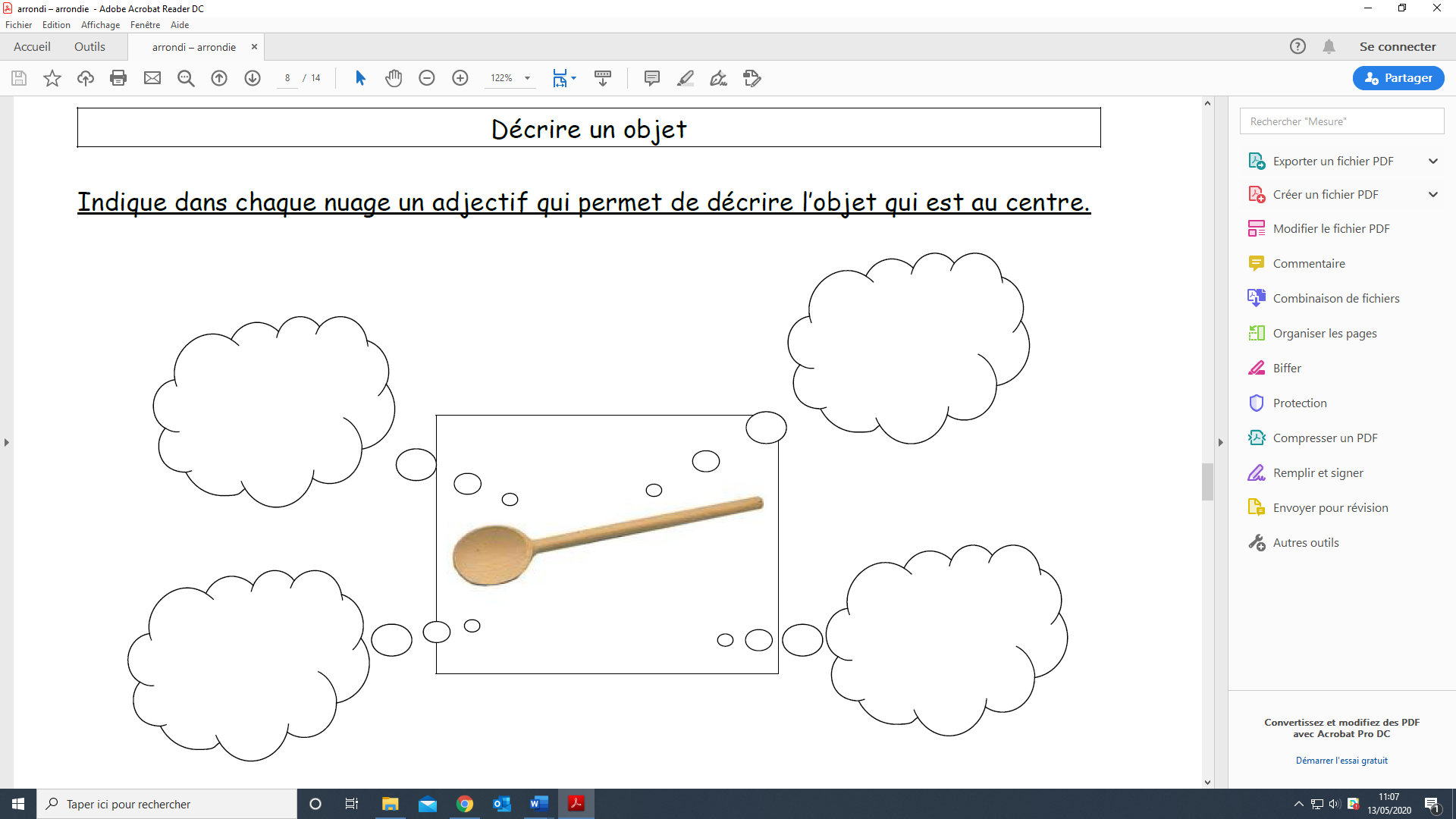 FRANÇAIS – VOCABULAIREObjectifs d’apprentissage :Savoir décrire un objet avec des adjectifs.DES FORMESarrondi – arrondiecarré – carréecreux – creusecubiqueconiquecylindriquerectangulaireanguleux – anguleuseridéeplissé – plisséeirrégulier – irrégulièrehomogènehorizontal – horizontaleondulé – onduléeuniforme difformeplat – platelong – longueallongé – allongéelargepointu – pointuehaut – hauteprofond – profondedroit – droite régulier – régulièrerond rondetriangulaireverticaleDIMENSIONS : TAILLE VOLUME  POIDSgrand – grandelonglargepetitextra – largemoyengigantesqueénormeminusculemicroscopiquevolumineux – volumineuselourd – lourdeléger – légèreCOULEURSargenté– argentéenoir – noirebrun – brunebeigemarronvert – vertevif – vivejaunebleu – bleuerougeblanc – blanchefoncésombreclairà rayures, à pois, multicoloreÉTAT DE L'OBJETET IMPRESSIONS TACTILEScollant – collantedoux – doucedur -dureélastiqueépais – épaissefermefin – finegluant – gluantehuileux – huileuselis– lissemoelleux – moelleusemou – molleneuf – neuvepiquant piquantepoli – polierugueux – rugueusesoupletendrevelouté – veloutéevieux – vieilleUTILITEinutiledécoratifutileRESISTANCEsolidefragileMATIERESmétalliqueplastiqueen boisen feren cuivreen oren argenten plastiqueen cartonen cuiren laineen linen soieen coton